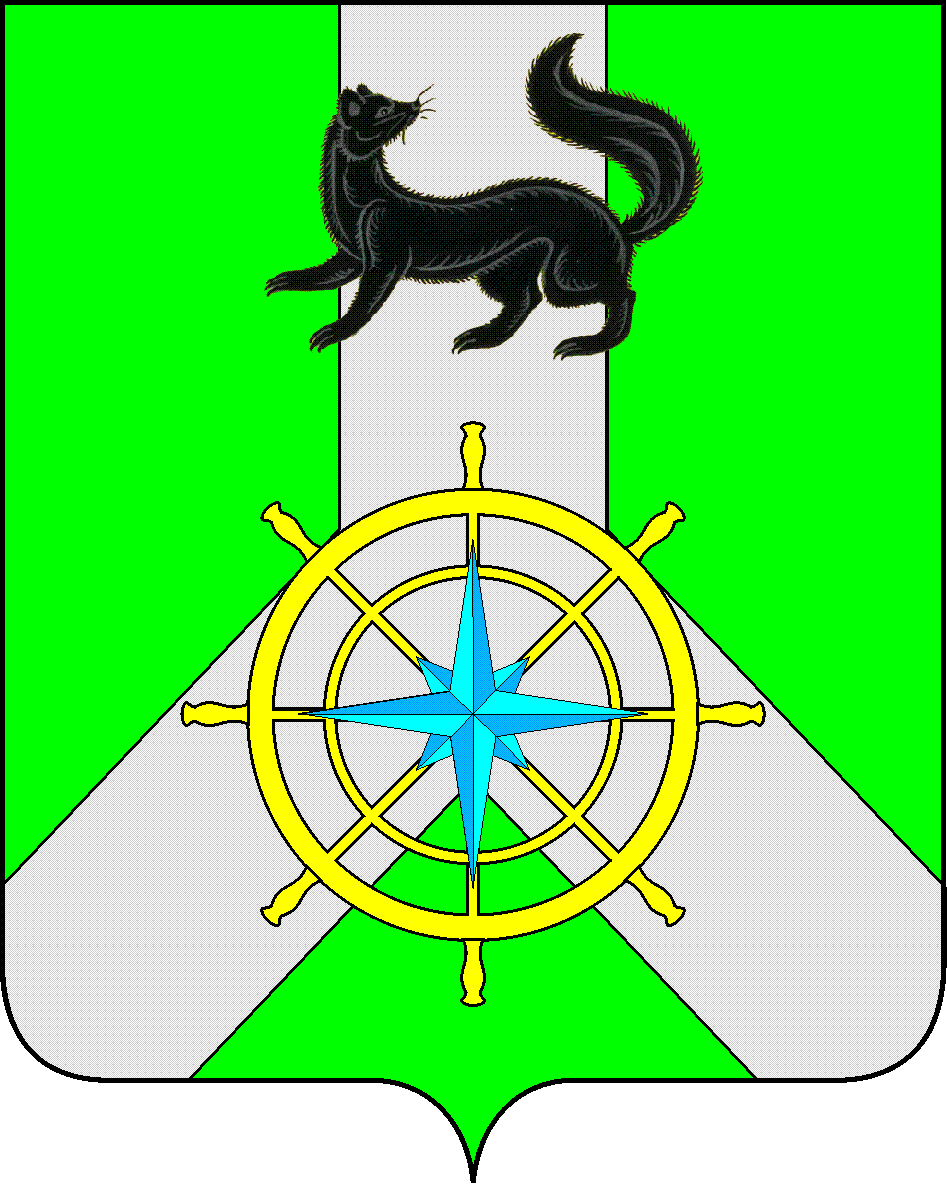 Р О С С И Й С К А Я   Ф Е Д Е Р А Ц И ЯИ Р К У Т С К А Я   О Б Л А С Т ЬК И Р Е Н С К И Й   М У Н И Ц И П А Л Ь Н Ы Й   Р А Й О НА Д М И Н И С Т Р А Ц И Я П О С Т А Н О В Л Е Н И ЕВ целях корректировки объемов  финансирования на 2020 г. и плановый период до 2022 года, в соответствии с п. 2 ст. 179 Бюджетного кодекса РФ, постановлением администрации Киренского муниципального района от 19.04.2016 г. № 189 «Об утверждении Положения о порядке принятия решений о разработке, реализации и оценке эффективности муниципальных программ Киренского района, в новой редакции», распоряжением администрации от 28.06.2019г. №113 «Об утверждении перечня муниципальных   программ Киренского района», ст.ст. 39, 55 Устава муниципального образования Киренский район, администрация Киренского муниципального районаПОСТАНОВЛЯЕТ:1.Внести в муниципальную программу «Развитие физической культуры и спорта в Киренском районе на 2014-2025 годы», утверждённую постановлением администрации Киренского муниципального района от 24.12.2013 №1128, следующие изменения:1.1.раздел «Ресурсное обеспечение  муниципальной программы» паспорта программы изложить в новой редакции (приложение №1);1.2.раздел 4 изложить в новой редакции (приложение №2);1.3. приложение № 2 к муниципальной программе изложить в новой редакции (приложение №3);2. Внести в подпрограмму 1 «Развитие  физической  культуры  и  массового   спорта  в Киренском районе» муниципальной программы «Развитие физической культуры и спорта в Киренском районе на 2014-2025 годы» следующие изменения:2.1. раздел «Ресурсное обеспечение  подпрограммы» паспорта подпрограммы изложить в новой редакции (приложение № 4);2.2. раздел 4 изложить в новой редакции (приложение №5);2.3. приложение № 2 к подпрограмме изложить в новой редакции (приложение № 6).            3. Внести в подпрограмму 2 «Развитие  спортивной  инфраструктуры   и  материально – технической  базы в Киренском районе»  муниципальной программы «Развитие физической культуры и спорта в Киренском районе на 2014-2025 годы» следующие изменения:3.1. раздел «Ресурсное обеспечение подпрограммы» паспорта подпрограммы изложить в новой редакции (приложение №7);3.2. раздел 4 изложить в новой редакции (приложение №8);3.3. приложение № 2 к подпрограмме изложить в новой редакции (приложение №9).4. Внести в муниципальную программу «Содействие в проведении районных мероприятий Киренского района на 2014-2025 г.г.», утверждённую постановлением администрации Киренского муниципального района от 24.12.2013  №1122  следующие  изменения:4.1. раздел «Ресурсное обеспечение  муниципальной программы» паспорта программы изложить в новой редакции (приложение №10);4.2. раздел 4 изложить в новой редакции (приложение №11);4.3. приложение № 2 к муниципальной программе изложить в новой редакции (приложение №12);5. Внести в муниципальную программу  «Молодым семьям доступное жилье на 2014-2024 г.г.», утверждённую постановлением администрации Киренского муниципального района от 24.12.2013 №1127 следующие изменения:5.1. раздел «Ресурсное обеспечение  муниципальной программы» паспорта программы изложить в новой редакции (приложение №13);           5.2. раздел 4 изложить в новой редакции (приложение №14);            5.3. приложение № 1 к муниципальной программе изложить в новой редакции (приложение №15);5.4. приложение № 2 к муниципальной программе изложить в новой редакции (приложение№16);6. Внести в   муниципальную программу «Молодежная  политика Киренского района на 2014-2025г.г.», утверждённую постановлением администрации Киренского муниципального района от 24.12.2013 №1126  следующие изменения:6.1. раздел «Ресурсное обеспечение  муниципальной программы» паспорта программы изложить в новой редакции (приложение№17);6.2. раздел 4 изложить в новой редакции (приложение №18);6.3. приложение № 2 к муниципальной программе изложить в новой редакции (приложение №19);7. Внести в подпрограмму 1 «Качественное  развитие  потенциала  и воспитание  молодежи   Киренского района»  муниципальной  программы «Молодежная  политика Киренского района на 2014-2025г.г. »  следующие изменения:7.1. раздел «Ресурсное обеспечение  подпрограммы» паспорта подпрограммы изложить в новой редакции (приложение №20);7.2. раздел 4 изложить в новой редакции (приложение №21);7.3. приложение № 2 к подпрограмме изложить в новой редакции (приложение №22).             8.  Внести в подпрограмму 2  «Комплексные меры профилактики наркомании и других социально-негативных  явлений в Киренском районе»    муниципальной  программы «Молодежная  политика Киренского района на 2014-2025г.г.»   следующие изменения:8.1. раздел «Ресурсное обеспечение  подпрограммы» паспорта подпрограммы изложить в новой редакции (приложение №23);8.2. раздел 4 изложить в новой редакции (приложение №24);8.3. приложение № 2 к подпрограмме изложить в новой редакции (приложение №25).             9.  Внести в подпрограмму 3  «Патриотическое воспитание граждан и допризывная подготовка молодежи в Киренском районе»   муниципальной  программы «Молодежная  политика Киренского района на 2014-2025г.г. » следующие изменения:9.1. раздел «Ресурсное обеспечение  подпрограммы» паспорта подпрограммы изложить в новой редакции (приложение №26);9.2. раздел 4 изложить в новой редакции (приложение №27);9.3. приложение № 2 к подпрограмме изложить в новой редакции (приложение№28).10. Внести в  муниципальную программу «Развитие культуры Киренского района на 2015-2025 г.г.», утверждённую постановлением администрации Киренского муниципального района от 29.10.2014 №1127 следующие изменения:10.1. раздел «Ресурсное обеспечение  муниципальной программы» паспорта программы изложить в новой редакции (приложение № 29);10.2. раздел 4 изложить в новой редакции (приложение № 30);10.3. приложение № 2 к муниципальной программе изложить в новой редакции (приложение № 31).11. Внести в подпрограмму 1   «Организация  библиотечного  обслуживания населения  межпоселенческими  библиотеками,  комплектование  и  обеспечение  сохранности  их  библиотечных  фондов»   муниципальной программы «Развитие культуры Киренского района на 2015-2025 г.г.»    следующие изменения:11.1. раздел «Ресурсное обеспечение  подпрограммы» паспорта подпрограммы изложить в новой редакции (приложение № 32);11.2. раздел 4 изложить в новой редакции (приложение№33);11.3. приложение № 2 к подпрограмме изложить в новой редакции (приложение №34).            12.  Внести в подпрограмму 2  «Организация деятельности муниципальных музеев»  муниципальной  программы  «Развитие культуры Киренского района на 2015-2025 г.г.»   следующие изменения:12.1. раздел «Ресурсное обеспечение  подпрограммы» паспорта подпрограммы изложить в новой редакции (приложение №35);12.2. раздел 4 изложить в новой редакции (приложение №36);12.3. приложение № 2 к подпрограмме изложить в новой редакции (приложение №37).13.  Внести в подпрограмму 3  «Развитие муниципальных  учреждений  культуры» муниципальной   программы  «Развитие культуры Киренского района на 2015-2025 г.г.», следующие изменения:13.1. раздел «Ресурсное обеспечение  подпрограммы» паспорта подпрограммы изложить в новой редакции (приложение №38);13.2. раздел 4 изложить в новой редакции (приложение №39);13.3. приложение № 2 к подпрограмме изложить в новой редакции (приложение №40).            14. Внести в муниципальную программу "Создание условий для оказания услуг    медицинского характера населению Киренского муниципального района на 2018-2023 гг.", утверждённую постановлением администрации Киренского муниципального района от 21.11.2017 №535, следующие изменения:14.1.раздел «Ресурсное обеспечение  муниципальной программы» паспорта программы изложить в новой редакции (приложение №41);14.2.раздел 4 изложить в новой редакции (приложение №42);14.3. приложение № 2 к муниципальной программе изложить в новой редакции (приложение №43);15. Внести  в планы мероприятий на 2020 год  муниципальных программ   «Молодежная  политика Киренского района на 2014-2025г.г. », «Молодым семьям доступное жилье на  2014-2024 г.г.», «Развитие культуры Киренского района на 2015-2025 г.г.», «Развитие физической культуры и спорта в Киренском районе на 2014-2025 годы» соответствующие  изменения (приложение №44).16. Настоящее постановление  разместить на официальном сайте администрации Киренского муниципального района.17. Настоящее постановление  вступает в силу с момента подписания.18. Контроль  за исполнением настоящего постановления  оставляю за собой.                  И.о. Главы администрации                                          С.Ю.ЛещинскийЛист  согласования   к постановлению № 98        от    19    февраля 2020г.СОГЛАСОВАНО:Заместитель мэра  по экономике и  финансам                                                 Е.А.ЧудиноваНачальник финансового управления                                                                 Е.А.Шалда Начальник отдела по экономике                                                                      М.Р.СиньковаПравовой   отдел                                                                                                  И.С.ЧернинаГлавный бухгалтер администрации                                                                  М.В.ПономареваПодготовила: Слёзкина О.С.– начальник отдела  по культуре, делам молодежи и спорта    от  19  февраля  2020 г.                                    № 98г. КиренскО внесении изменений в муниципальные программы 